Turma 7º ano A certificado de: desafio completo = 23 alunos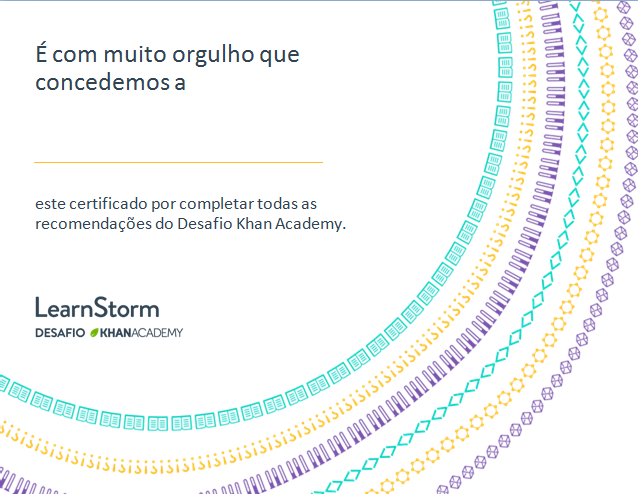 Turma 8º ano B certificado de: desafio completo = 25 alunosTurma 8º ano C certificado de: desafio completo = 23 alunosTurma 8º ano D certificado de: desafio completo = 21 alunosTurma 9º ano A certificado de: desafio completo = 27 alunosCertificado de: melhor desempenho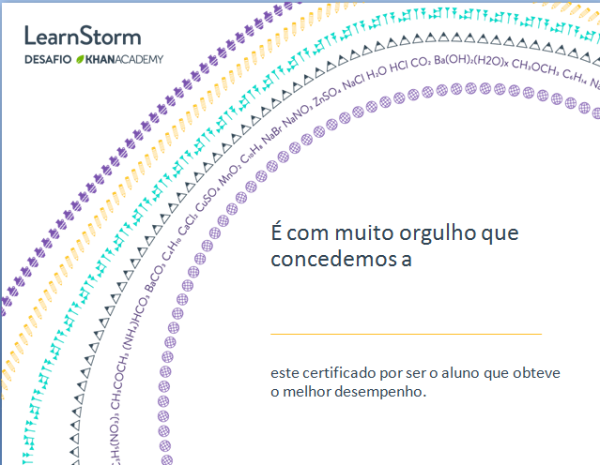 01. Elua Melissa Vieira Xavier – 6º ano B02. Vitória Assis da Silva – 8º ano ACertificado de: oportunidade de aprendizagem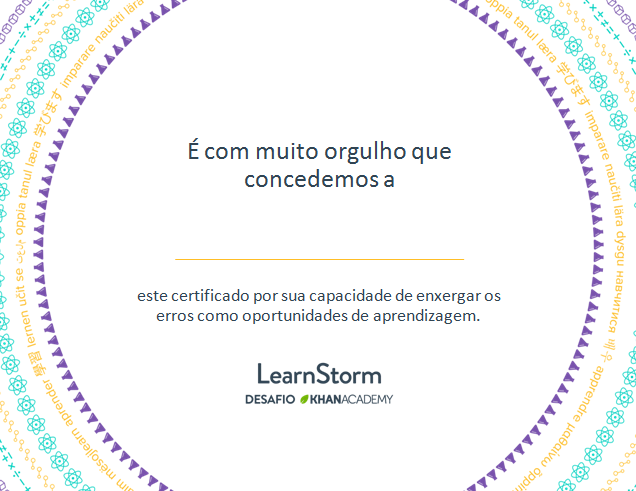 01. Grazieli Ferreira da Rocha – 6º ano A02. Vitória Alves dos Santos Galindo – 6º ano A03. Emilli Danielli Michalski Matias – 6º ano B04. Gabrieli Pedrosa Ferreira – 6º ano B05. Maycon Atirson da Silva – 7º ano D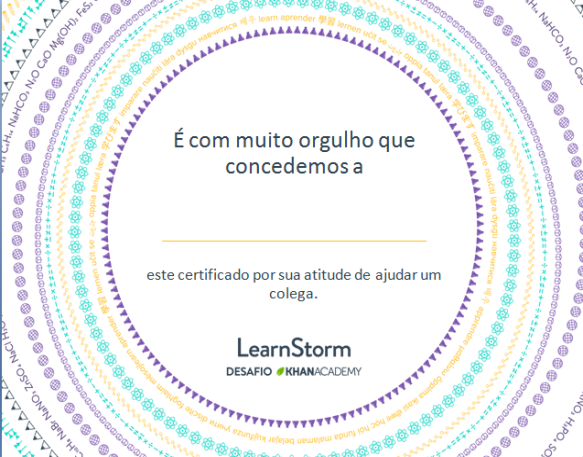 Certificado de: atitude de ajudar um colega01. Tayná Luana dos Santos – 7º ano CMedalha: 01. Paulo Kaique da Silva Rodrigues 6º ano B02. Rayka do Nascimento Vasconcelos 7º ano A03. Gabriel de Souza Gomes...6º ano D 04. Flávia Guillen Moro...8º ano B05. Anna Vytória Roque Fonseca  8º ano D06. Isabella Alves Rodrigues  8º ano DCertificado de horas para os Professores:Amarildo Oliveira da Silva: 39 aulas utilizadas – MatemáticaCarlos Fernando Firmino: 31 aulas utilizadas – MatemáticaCláudia Lisméia da Silva Moraes Codognotto: 22 aulas utilizadas – CiênciasIvoni dos Santos Bezerra: 33 aulas utilizadas – MatemáticaAtenciosamente: Marcia Ghiraldi Resende05 de junho de 2018Aliffer Romero SouzaBrendha ColmanCaio Espifanio Pereira SantosGabriel dos Santos CardosoGuilherme Henrique Oliveira LealGustavo Eduardo de Oliveira SouzaGustavo Júnior Duarte MinhosGustavo Santana de Oliveira CabreraJonatan Henrique de Jesus RochaJuliana Vitória Rojas de LimaJuliano Cesar Vieira FerreiraJuliano Gonçalves de SouzaLuiz Enrique Souza SantanaLuiz Henrique de Carvalho VieiraMaria Luiza Medeiros de SouzaNatieli Batista da SilvaPaulo Henrique de Oliveira LuzRayka do Nascimento VasconcelosRayssa Bernadino da CostaRayssa Vitória da SilvaTalita Ferreira de LimaVitoria Campos DuarteViviane Albuquerque NevesAna Clara Dantas da SilvaAngelita Souza BarbosaBeatriz do Nasc. OliveiraBianca do Nascimento OliveiraCarlos Eduardo da S. SchiaviDaniel Miranda da SilvaDenis Gabriel C. PedrosoFlávia Guillen MoroJoão Vitor de Oliveira LimaKathly GubertKatieli Aparecida LimaLeonardo de Oliveira FerreiraLuana da Silva NogiLucas Machado de SouzaLuiz Henrique Rodrigues da SilvaMaria Eduarda B. CerqueiraMarlon Vieira de LimaMauricio Cebalho da SilvaRayssa da Silva K. BustreloReginaldo Alexander B. TeixeiraSamara Pereira SantosTainara Silva AraújoVictor Hugo C. de SouzaVinicius Santos do CarmoWendrey Gabriel R. da SilvaAdrieli SilvaAlexandre Alves BezerraAmanda Oliveira do NascimentoAmanda SantarenaAngélica Dutra SanderCamili dos Santos PereiraCarlos Eduardo Santana RodriguesEloa Fernandes de OliveiraEmily kauanni Ximenes dos SantosFelipe Matheus Caceres PedrosoFelipe Michalski MatiasHugo Emílio de MedeirosIgor Aparecido Cardoso Kemily Rosa da CruzLanae Trevisanuto BilkLuan Pereira de SousaLuiz Fernando da Silva TrindadeMariana Bonfin PiresRafaela dos Passos GomesRai Barreto GoncalvesThainara Carolayne Antonio OrlandiVitor Campigotto VaisWesley Gabriel Nascimento SilvaAnna Vytória Roque FonsecaAryon Augusto N. TorquatoCarla Gabrieli da S. RodriguesCarlos Henrique Silva RibeiroElen de Oliveira Siqueira Emanoel Gerônimo da CostaEstefani da Silva FariasEvelyn Midori F. dos SantosFernanda de OliveiraIsabella Alves RodriguesKauã Henrique PorfírioKayo César da SilvaMariana Mota SilvaMateus Henrique da C. RochaMayuri Souza de OliveiraNataly Camily F. de O. RamiresPatricia da Silva SobrinhoSuellen Milena R. MachadoVitoria Carolina de BritoVitória Moreira da SilvaWelliton Ataíde de SouzaAlinne Cristine A. de OliveiraAna Carolina SantarenaAna Paula dos SantosAndreyna Karolyne R. SilveiraBianca Pereira de SouzaCamila Garlini da SilvaCarlos Henrique dos SantosDenisio Benito da SilvaDomini da Silva AccoDouglas S. SonnenbergEdmar Cozer JuniorEduarda Rampim GozEivis Ferreira CoelhoIzabelly Vitória Rocha da SilvaJean Conceição da SilvaKailaine Justino da SilvaKatieli de Souza RodriguesLuan de Souza MoraesLucas Silva SantosLucas Thiago SilvaMaria Eduarda de O. LanzaMonica da SilvaNathalia da Silva CostaPedro Henrique de A. SantosSergio Henrique S. RodriguesTalison MacedoThaynara Fernanda V. Oliveira